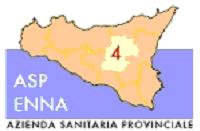 Unità Operativa: Tabella Tipologia di procedimentoContenuti dell’obbligo1) breve descrizione del procedimento con indicazione di tutti i riferimenti normativi utiliBilancio d’esercizio – redazione stato patrimoniale, conto economico, rendiconto finanziario, nota integrativa e relazione sulla gestione del Direttore Generale – Codice Civile, D.lgs 502/1992, D.lgs 118/20112) unità organizzative responsabili dell'istruttoriaUOC Servizio Economico Finanziario e Patrimoniale3) l'ufficio del procedimento, unitamente ai recapiti telefonici e alla casella di posta elettronica istituzionaleUOS Ciclo Passivo Dr. Angelo Nicoletti tel 0935/520341  ed email sef.economico@asp.enna.it 4) ove diverso, l'ufficio competente all'adozione del provvedimento finale, con l'indicazione del nome del responsabile dell'ufficio unitamente ai rispettivi recapiti telefonici e alla casella di posta elettronica istituzionaleDirettore UOC Servizio Economico Finanziario e Patrimoniale Dott.ssa N. Pilato tel 0935/520722 ed email nicoletta.pilato@asp.enna.it 5) modalità con le quali gli interessati possono ottenere le informazioni relative ai procedimenti in corso che li riguardino//6) termine fissato in sede di disciplina normativa del procedimento per la conclusione con l'adozione di un provvedimento espresso e ogni altro termine procedimentale rilevante30 aprile dell’anno successivo a quello di riferimento o eventuale applicazione art. 2364, c. 2 Codice Civile7) procedimenti per i quali il provvedimento dell'amministrazione può essere sostituito da una dichiarazione dell'interessato ovvero il procedimento può concludersi con il silenzio-assenso dell'amministrazione//8) strumenti di tutela amministrativa e giurisdizionale, riconosciuti dalla legge in favore dell'interessato, nel corso del procedimento nei confronti del provvedimento finale ovvero nei casi di adozione del provvedimento oltre il termine predeterminato per la sua conclusione e i modi per attivarli//9)  link di accesso al servizio on line, ove sia già disponibile in rete, o tempi previsti per la sua attivazione//10) modalità per l'effettuazione dei pagamenti eventualmente necessari, con i codici IBAN identificativi del conto di pagamento, ovvero di imputazione del versamento in Tesoreria,  tramite i quali i soggetti versanti possono effettuare i pagamenti mediante bonifico bancario o postale, ovvero gli identificativi del conto corrente postale sul quale i soggetti versanti possono effettuare i pagamenti mediante bollettino postale, nonchè i codici identificativi del pagamento da indicare obbligatoriamente per il versamento//11) nome del soggetto a cui è attribuito, in caso di inerzia, il potere sostitutivo, nonchè modalità per attivare tale potere, con indicazione dei recapiti telefonici e delle caselle di posta elettronica istituzionale//Per i procedimenti ad istanza di parte:1) atti e documenti da allegare all'istanza e modulistica necessaria, compresi i fac-simile per le autocertificazioni//2)  uffici ai quali rivolgersi per informazioni, orari e modalità di accesso con indicazione degli indirizzi, recapiti telefonici e caselle di posta elettronica istituzionale a cui presentare le istanze//Unità Operativa: Tabella Tipologia di procedimentoContenuti dell’obbligo1) breve descrizione del procedimento con indicazione di tutti i riferimenti normativi utiliBilancio di previsione – redazione conto economico annuale, conto economico di dettaglio (CE), rendiconto finanziario, piano degli investimenti triennale, nota illustrativa e relazione del Direttore Generale – Codice Civile, D.lgs 502/1992, D.lgs 118/20112) unità organizzative responsabili dell'istruttoriaUOC Servizio Economico Finanziario e Patrimoniale3) l'ufficio del procedimento, unitamente ai recapiti telefonici e alla casella di posta elettronica istituzionaleUOS Ciclo Passivo Dr. Angelo Nicoletti tel 0935/520341  ed email sef.economico@asp.enna.it 4) ove diverso, l'ufficio competente all'adozione del provvedimento finale, con l'indicazione del nome del responsabile dell'ufficio unitamente ai rispettivi recapiti telefonici e alla casella di posta elettronica istituzionaleDirettore UOC Servizio Economico Finanziario e Patrimoniale Dott.ssa N. Pilato tel 0935/520722 ed email nicoletta.pilato@asp.enna.it 5) modalità con le quali gli interessati possono ottenere le informazioni relative ai procedimenti in corso che li riguardino//6) termine fissato in sede di disciplina normativa del procedimento per la conclusione con l'adozione di un provvedimento espresso e ogni altro termine procedimentale rilevante31 dicembre dell’anno precedente a quello di riferimento o eventuale termine stabilito dalla Regione in caso di attesa di negoziazione delle risorse e dei correlati obiettivi7) procedimenti per i quali il provvedimento dell'amministrazione può essere sostituito da una dichiarazione dell'interessato ovvero il procedimento può concludersi con il silenzio-assenso dell'amministrazione//8) strumenti di tutela amministrativa e giurisdizionale, riconosciuti dalla legge in favore dell'interessato, nel corso del procedimento nei confronti del provvedimento finale ovvero nei casi di adozione del provvedimento oltre il termine predeterminato per la sua conclusione e i modi per attivarli//9)  link di accesso al servizio on line, ove sia già disponibile in rete, o tempi previsti per la sua attivazione//10) modalità per l'effettuazione dei pagamenti eventualmente necessari, con i codici IBAN identificativi del conto di pagamento, ovvero di imputazione del versamento in Tesoreria,  tramite i quali i soggetti versanti possono effettuare i pagamenti mediante bonifico bancario o postale, ovvero gli identificativi del conto corrente postale sul quale i soggetti versanti possono effettuare i pagamenti mediante bollettino postale, nonchè i codici identificativi del pagamento da indicare obbligatoriamente per il versamento//11) nome del soggetto a cui è attribuito, in caso di inerzia, il potere sostitutivo, nonchè modalità per attivare tale potere, con indicazione dei recapiti telefonici e delle caselle di posta elettronica istituzionale//Per i procedimenti ad istanza di parte://1) atti e documenti da allegare all'istanza e modulistica necessaria, compresi i fac-simile per le autocertificazioni//2)  uffici ai quali rivolgersi per informazioni, orari e modalità di accesso con indicazione degli indirizzi, recapiti telefonici e caselle di posta elettronica istituzionale a cui presentare le istanze//Unità Operativa: Tabella Tipologia di procedimentoContenuti dell’obbligo1) breve descrizione del procedimento con indicazione di tutti i riferimenti normativi utiliCE trimestrali – redazione CE ministeriali con cadenza trimestrale, prospetti integrativi e relazione di accompagnamento del Direttore Generale – istruzioni Assessorato della Salute Regione Siciliana2) unità organizzative responsabili dell'istruttoriaUOC Servizio Economico Finanziario e Patrimoniale3) l'ufficio del procedimento, unitamente ai recapiti telefonici e alla casella di posta elettronica istituzionaleUOS Ciclo Passivo Dr. Angelo Nicoletti tel 0935/520341  ed email sef.economico@asp.enna.it 4) ove diverso, l'ufficio competente all'adozione del provvedimento finale, con l'indicazione del nome del responsabile dell'ufficio unitamente ai rispettivi recapiti telefonici e alla casella di posta elettronica istituzionaleDirettore UOC Servizio Economico Finanziario e Patrimoniale Dott.ssa N. Pilato tel 0935/520722 ed email nicoletta.pilato@asp.enna.it 5) modalità con le quali gli interessati possono ottenere le informazioni relative ai procedimenti in corso che li riguardino//6) termine fissato in sede di disciplina normativa del procedimento per la conclusione con l'adozione di un provvedimento espresso e ogni altro termine procedimentale rilevanteMese successivo al trimestre di riferimento con inserimento nella piattaforma NSIS7) procedimenti per i quali il provvedimento dell'amministrazione può essere sostituito da una dichiarazione dell'interessato ovvero il procedimento può concludersi con il silenzio-assenso dell'amministrazione//8) strumenti di tutela amministrativa e giurisdizionale, riconosciuti dalla legge in favore dell'interessato, nel corso del procedimento nei confronti del provvedimento finale ovvero nei casi di adozione del provvedimento oltre il termine predeterminato per la sua conclusione e i modi per attivarli//9)  link di accesso al servizio on line, ove sia già disponibile in rete, o tempi previsti per la sua attivazione//10) modalità per l'effettuazione dei pagamenti eventualmente necessari, con i codici IBAN identificativi del conto di pagamento, ovvero di imputazione del versamento in Tesoreria,  tramite i quali i soggetti versanti possono effettuare i pagamenti mediante bonifico bancario o postale, ovvero gli identificativi del conto corrente postale sul quale i soggetti versanti possono effettuare i pagamenti mediante bollettino postale, nonchè i codici identificativi del pagamento da indicare obbligatoriamente per il versamento//11) nome del soggetto a cui è attribuito, in caso di inerzia, il potere sostitutivo, nonchè modalità per attivare tale potere, con indicazione dei recapiti telefonici e delle caselle di posta elettronica istituzionale//Per i procedimenti ad istanza di parte://1) atti e documenti da allegare all'istanza e modulistica necessaria, compresi i fac-simile per le autocertificazioni//2)  uffici ai quali rivolgersi per informazioni, orari e modalità di accesso con indicazione degli indirizzi, recapiti telefonici e caselle di posta elettronica istituzionale a cui presentare le istanze//